Министерство науки и высшего образования Российской Федерации ФГБОУ ВО «Рязанский государственный университет имени С.А. Есенина» Институт психологии, педагогики и социальной работыИНФОРМАЦИОННОЕ ПИСЬМОо проведении Всероссийской научно-практической конференцииХХX Рязанские педагогические чтения, посвященные 200-летию со дня рождения К.Д. Ушинского«Образование и социокультурная сфера: история и современность»(г. Рязань, 23-24 марта 2023 г.)Рязанский государственный университет имени С.А. Есенина, Институт психологии, педагогики и социальной работы РГУ имени С.А. Есенина проводят ХХX Рязанские педагогические чтения, традиционную Всероссийскую научно-практическую конференцию, на которой планируется обсуждение вопросов, связанных с историей развития педагогической науки, психологии, образования и социокультуной сферы, актуальными научными педагогическими и психологическими и практическими проблемами развития общего, среднего профессионального и высшего образования в России и за рубежом. Конференция состоится на базе ФГБОУ ВО «Рязанский государственный университет имени С.А. Есенина» в очном формате.К участию приглашаются ученые, преподаватели образовательных организаций общего, высшего, среднего профессионального образования; докторанты, аспиранты, магистранты, руководители сферы образования и различных образовательных организаций, учителя и специалисты общего образования, воспитатели и специалисты дошкольного образования, психологи, социальные педагоги, педагоги-психологи, педагоги дополнительного образования, представители организаций, осуществляющих профессиональную переподготовку и повышение квалификации, организаторы корпоративного образования и др.Оргкомитет конференции:Председатель оргкомитета: Байкова Лариса Анатольевна, директор Института психологии, педагогики и социальной работы (ИППСР), доктор педагогических наук, профессор.Заместитель председателя оргкомитета: Сухов Анатолий Николаевич, доктор психологических наук, профессор, заведующий кафедрой социальной психологии и социальной работы.Члены оргкомитета:Архарова Л.И., заведующий кафедрой педагогики и педагогического образования ИППСР, кандидат педагогических наук, доцент; Беспалова Т.М., заведующий кафедрой психологии личности, специальной психологии и коррекционной  педагогики, кандидат психологических, доцент;Евтешина Н.В., заведующий кафедрой общей психологии ИППСР, кандидат психологических наук, доцент;Лунькова Е.Ю., заведующий кафедрой гуманитарных и естественнонаучных дисциплин и методики преподавания ИППСР, кандидат педагогических наук, доцент;Гераськина М.Г., доцент кафеды социальной психологии и социальной работы ИППСР, кандидат психологических наук, доцент;Программа конференции предусматривает проведение пленарного заседания и работы секций, проведение мастер-классов, дискуссионных и методических площадок.Подробная программа конференции будет сформирована и размещена на сайте РГУ имени С.А. Есенина (раздел НАУКА – Конференции) по окончании приема заявок и докладов.Основные направления работы конференцииК.Д. Ушинский  и его вклад в педагогическую науку и практику(руководитель секции: доцент Архарова Л.И.)Актуальные проблемы высшего образования в условиях гуманизации и цифровизации (руководитель секции: профессор Байкова Л.А.)Инновационные процессы в системе общего образования (руководитель секции: доцент Лунькова Е.Ю.)Актуальные    проблемы     дошкольного     образования (руководитель секции: доцент Савушкина Е.В.)Актуальные вопросы психологии в условиях модернизации образования(руководитель секции: доцент Евтешина Н.В.).Личность в современном мире и образовании: проблемы и перспективы развития (руководители секции: профессор Фомина Н.А.)Модернизация социальной сферы: состояние и перспективы (руководители секции: профессор Сухов А.Н., доцент Гераськина М.Г.)ПЛАНИРУЮТСЯ МАСТЕР-КЛАССЫ (по заявкам)Формы и условия участия в конференцииЯзыки конференции: русский, английский.Участие в конференции планируется в следующих формах: очное: сообщение        на секциях; дискуссии на секциях; участие в работе мастер-классов;заочное: публикация научного доклада в научном сборнике.Организационный взнос за публикацию статьи объемом не менее и не более 5 страниц – 1400 рублей, в том числе НДС 20%, перечисляется на счет РГУ имени С.А. Есенина.Организационный взнос участников конференции, желающих получить сертификат участника конференции, составляет дополнительно 100 руб., в том числе НДС 20% (также перечисляется на счет РГУ имени С.А. Есенина).Если участник планирует опубликовать статью и получить сертификат, рекомендуется объединить сумму оргвзноса при перечислении на счет РГУ имени С.А. Есенина (см. Приложение 3).По итогам конференции планируется издание сборника научных статей конференции с постатейной индексацией в системе РИНЦ.Внимание! Материалы пройдут проверку на наличие заимствований в системе«Руконтекст». Документ считается прошедшим проверку с положительным результатом, если он содержит не менее 80% оригинального текста.Оргкомитет оставляет за собой право отбора материалов для печати.Работа может быть не принята для публикации в сборнике в случае ее несоответствия требованиям по объему заимствований и неправильного оформления библиографического аппарата научного текста.Рекомендуемпроверить свои статьи в системе «Руконтекст» до отправки текста в оргкомитет (перечисленная автором оплата оргзвзноса НЕ ВОЗВРАЩАЕТСЯ, так как работа по проверке текста в системе «Руконтекст» будет проведена специалистами университета).Порядок подачи заявок и материалов для публикацииДля участия в конференции необходимо до 1 марта 2023 года представить 3 файла в формате Microsoft Office Word в оргкомитет на адрес эл. почты: konf2023@365.rsu.edu.ruзаявку (название файла: Фамилия автора. ЗАЯВКА, например, Иванов.заявка.doc),материалы для публикации в электронном варианте, оформленные согласно требованиям (название файла: Фамилия автора. СТАТЬЯ, например, Иванов.статья.doc).скан чека о перечислении оргвзноса на счет РГУ имени С.А. Есенина. При отправлении в поле «Тема письма» указать: «ХХX Рязанские педагогические чтения 2023».Контактная информация оргкомитетаЭлектронная почта для справок:m.geraskina@365.rsu.edu.ru ( Гераськина Марина Геннадьевна, доцент кафедры  социальной психологии и социальной работы ИППСР) Телефон для справок:8 (4912) 97-15-93   ( Гераськина Марина Геннадьевна, доцент кафедры социальной психологии и социальной работы ИППСР) Приложение 1ЗАЯВКАна участие во Всероссийской научно-практической конференции«ХХX Рязанские педагогические чтения»Фамилия		 Имя		 Отчество		 Должность		 Ученая степень 		 Ученое звание  	 Место работы 	 Контактные телефоны:  	E-mail (для рассылки электронных версий сборника и сертификатов)Название доклада  	Форма доклада ПОДЧЕРКНУТЬ: пленарный / секционный№ направления работы конференции, к которому отнесен доклад 	     Форма участия ПОДЧЕРКНУТЬ: очная, заочнаяДата:	2023 г.Подпись 	Приложение 2Наименование организации: федеральное государственное бюджетное образовательное учреждение высшего образования «Рязанский государственный университет имени С.А.Есенина».Сокращенное наименование организации: РГУ имени С.А. Есенина. Адрес: 390000, г. Рязань, ул. Свободы, д. 46.Приложение 3Требования к оформлению статей для публикации в сборнике научных статей конференцииРасполагать Ф.И.О. автора и название статьи по правому краю через разрыв строки, отступ – 1 см. При этом в статьях сначала указывают имя и отчество авторов (как в заголовке статьи, так и в самой статье), а в содержании – фамилия, потом инициалы.Между Ф.И.О. автора и названием статьи – пустая строка (через разрыв строки). После названия через пустую строку – Аннотация на русском языке (12 кегль,отступ1 см). После аннотации через пустую строку – Ключевые слова на русском языке (12 кегль, курсив, отступ 1 см).При наличии английского варианта написания данных для статьи – те же требования, что и для русского варианта.Форматирование текста должно отвечать следующим требованиям:Поля: слева, справа, вверху, внизу – 2 см.Колонтитулы – 1,25 см.Отступ (красная строка) – 1 см.Шрифт (Times New Roman): 14, интервал 1Кегль:аннотация и ключевые слова – 12;«Список использованных источников» – 12;номера страниц НЕ СТАВИТЬ;подстрочные ссылки – 10 1Подстрочные ссылки на используемую литературу по тексту должны быть оформлены в соответствии с ГОСТ 7.0.5–2008. Подстрочные ссылки более удобны для чтения, поскольку позволяют получить информацию без поиска списка литературы.Примечание.Знак сноски отделяется от основного текста пробелом.Для	формирования	ссылки	необходимо	в	«Панели инструментов» программы Word в закладке «Ссылки» выбрать «Вставитьсноску».1 Внимание! Внутритекстовые ссылки в работах не применять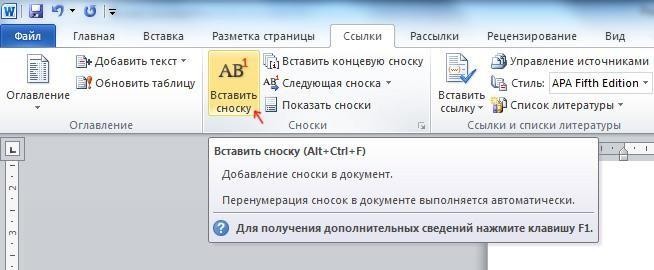 Текст статьи в формате doc (docx), изображения, имеющиеся в тексте, высылают отдельными файлами в формате jpeg.Внизу страниц, на которых начинаются статьи, следует указывать знак авторскогоправа ©, после которого – фамилию, инициалы автора и год издания работы.Списки использованных источников должны содержать полную информацию обисточниках и оформлены в соответствии с ГОСТ Р 7.0.100–2018«Библиографическая запись. Библиографическое описание»:Списки использованной литературы и электронных источников должны содержать полную информацию об источнике, ссылки – активны. Ссылки на нерабочие источники из статьи изымаются.Не допускаются ссылки на википедию, а также длинные ссылки, содержащие большое количество перемешанных букв, цифр и символов, например, из поисковых запросов.ОБРАЗЕЦ ОФОРМЛЕНИЯ СТАТЬИСегодня для обеспечения условий развития личности необходимо придерживаться ряда принципов, представленных в Федеральном Законе «Об образовании в Российской Федерации»1.…………………………………………………………………………………………Список использованной литературы и электронных ресурсовАстапенко, М. П. Природа и история родного края: учеб. пособие для начальной школы / М. П. Астапенко, Е. Ю. Сухаревская. – Ростов н/Д: БАРО-ПРЕСС, 2004. 170 с. – ISBN 5-94004-198-1. Текст: непосредственный.Газина, О.М. Теория и методика экологического образования детей дошкольного возраста: учебно-методическое пособие / О.М. Газина, В.Г. Фокина. - Москва : Прометей, 2013.	-	254	с.	–	ISBN	978-5-7042-2492-1.	–	URL:http://biblioclub.ru/index.php?page=book&id=240137 (дата обращения: 17.02. 2023). – Текст: электронный.Ковальчук, О.В. Осваиваем профессиональный стандарт педагога : учебно- методическое пособие / О.В. Ковальчук, В.С. Кошкина. – Москва : Русское слово — учебник, 2017.       –       97       с.:       табл.       –       Режим        доступа:        по        подписке.        – URL: http://biblioclub.ru/index.php?page=book&id=485753 (дата обращения: 12.02.2023). – ISBN 978-5-533-00195-3. – Текст: электронный.Коробкин, В.И. Экология: учебное пособие для студентов высших учебных заведений / В. И. Коробкин, Л. В. Передельский. — Изд. 14-е, доп. и перераб. — Ростов-на- Дону: Феникс, 2008. — 602 с. - ISBN 978-5-222-14563-0 (в пер.). Текст: непосредственный.Апряткина Вера Олеговна, педагог-психолог, ОГБОУ «Школа № 10», г. Рязань.© Апряткина В.О., 20231 Об образовании в РФ : федер. закон № 273-ФЗ от 29 дек. 2012 г. с изм. 2018 г. URL : http://zakon- ob-obrazovanii.ru/ (дата обращения: 11.02.2023).ИНН:6231016055КПП:623401001ПолучательУФК по Рязанской области (РГУ имени С.А. Есенина, л/с 20596У03780)Номер счета: (казначейский счет)03214643000000015900Банк плательщикаОТДЕЛЕНИЕ РЯЗАНЬ БАНКА РОССИИ//УФК по Рязанскойобласти г. РязаньБИК016126031Коррсчет: (единый казначейский счет)40102810345370000051КБК (для оплаты по договору за образовательные услуги и прочиеуслуги)00000000000000000130ОКПО02079997ОГРН1026201268301ОКТМО61701000001Код конференции 04-8/11